Outubro Rosa: câncer de mama de origem hereditária representa menos de 10% dos casos no Brasil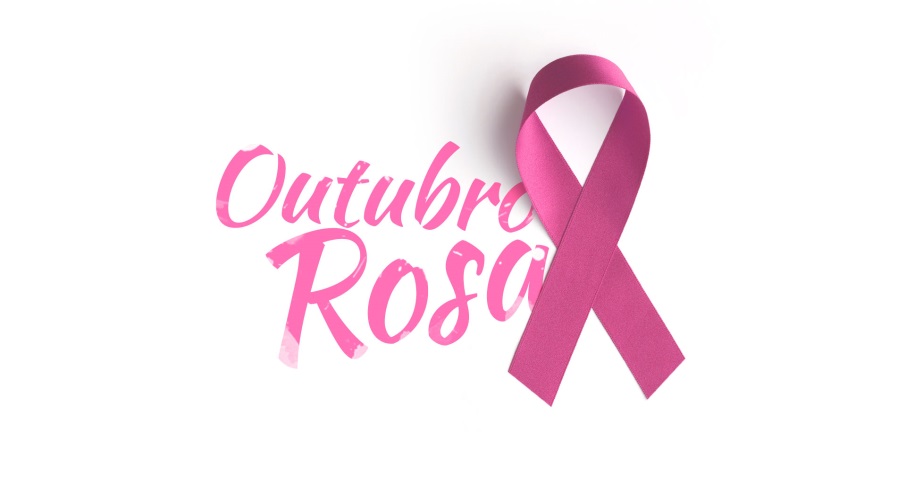 O câncer de mama é o tipo de câncer mais comum entre as mulheres no mundo e no Brasil.O câncer de mama é o tipo de câncer mais comum entre as mulheres no mundo e no Brasil. Ele não tem uma causa única. São vários fatores que podem aumentar o risco de desenvolver a doença, como fatores endócrinos/história reprodutiva, fatores comportamentais/ambientais e fatores genéticos/hereditários.Mulheres mais velhas, sobretudo a partir dos 50 anos, são mais propensas a desenvolver a doença, mas isso tem mudado. Houve um aumento na incidência de câncer de mama em mulheres jovens na última década. Em mulheres com menos de 35 anos, a incidência no Brasil hoje está entre 4% e 5% dos casos.SintomasA principal manifestação da doença é o nódulo (caroço), fixo e geralmente indolor. Ele está presente em cerca de 90% dos casos quando o câncer é percebido pela própria mulher. Pele da mama avermelhada, retraída ou parecida com casca de laranja também é sintoma, assim como alterações no mamilo. Fique atenta também se aparecer algum nódulo na axila ou no pescoço e a qualquer saída de líquido anormal das mamas. Vale lembrar que grande parte dos casos são assintomáticos.As mulheres devem procurar imediatamente um serviço para avaliação diagnóstica ao identificarem alterações persistentes nas mamas.AutoexameO autoexame deve ser praticado mensalmente entre o 7º e o 10º dia contados a partir do 1º dia da menstruação. As mulheres que não menstruarem devem escolher um dia do mês.Mama - Para examinar a mama esquerda, coloque a mão esquerda atrás da cabeça e apalpe com a mão direita. Para examinar a mama direita, coloque a mão direita atrás da cabeça e apalpe com a mão esquerda.Mamilo - pressione os mamilos suavemente. Verifique se há alguma secreção.Axilas - após examinar as mamas, apalpe toda a área debaixo dos braços.HereditariedadeSe alguém na família teve câncer de mama, você também pode ter? O Bem Estar contou a história da família da empresária Socorro Silveira. Ela é a quinta das cinco irmãs a encarar o câncer de mama. A primeira foi a Maria do Carmo, a mais velha, que morreu por causa de complicações da doença, 22 anos atrás. A Fátima ainda se recuperava da perda da irmã quando recebeu o diagnóstico.Depois dos primeiros casos, as outras irmãs passaram a fazer exames regulares. Isso ajudou a Olímpia a descobrir o câncer logo no início. Pela idade, Cândida deveria ter sido a última a ter a doença, mas furou a fila e também foi diagnosticada.O câncer de mama de origem hereditária representa de 5% a 10% dos casos da doença no país. A explicação é uma mutação nos genes. “Acontece na célula germinativa e é passada de geração em geração. Então um filho de um portador com a mutação tem a chance de herdar 50%”, explica a mastologista Cláudia Studart.Cada paciente representa uma família inteira em risco. A partir daí essas famílias têm que ter um acompanhamento médico e um aconselhamento genético.DiagnósticoO diagnóstico precoce é fundamental no tratamento contra qualquer tipo de câncer. A realização anual da mamografia para mulheres a partir de 40 anos é importante para que o câncer seja diagnosticado precocemente.Autoexame: o autoexame é muito importante para que a mulher conheça bem o seu corpo e perceba com facilidade qualquer alteração nas mamas e assim procure rapidamente um médico. Vale lembrar que o autoexame não substitui exames como mamografia, ultrassom, ressonância magnética e biopsia, que podem definir o tipo de câncer e a localização dele.PrevençãoA prevenção do câncer de mama não é totalmente possível em função da multiplicidade de fatores relacionados ao surgimento da doença e ao fato de vários deles não serem modificáveis.De modo geral, a prevenção baseia-se no controle dos fatores de risco e no estímulo aos fatores protetores. Alimentação, controle do peso e atividade física podem reduzir em até 28% o risco de a mulher desenvolver o câncer de mama. Também deve-se evitar o consumo de álcool e tabaco.TratamentoO câncer de mama tem pelo menos quatro tipos mais comuns e alguns outros mais raros. Por isso, o tratamento não deve ser padrão. Cada tipo de tumor tem um tratamento específico, prescrito pelo médico oncologista.ApoioA FEMAMA – Federação Brasileira de Instituições Filantrópicas de Apoio à Saúde da Mama – é formada por 74 associações de pacientes em todas as regiões do Brasil capazes de fornecer suporte em diversas frentes.Fonte: https://g1.globo.com/ 